Obrazac 1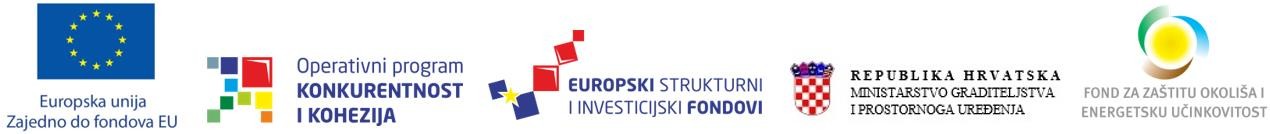 PONUDBENI LISTRok valjanosti ponude: 60 dana od dana isteka roka za dostavu ponudaDatum:_______________________		M.P.	    		________________________________________	(potpis ovlaštene osobe)NAZIV I SJEDIŠTE NARUČITELJAUpravitelj zgrade u ime i za račun suvlasnika višestambene zgrade – Beming d.o.o. J. Haulika 20a, 43 000 BjelovarOIB: 85887271562PREDMET NABAVERadovi na energetskoj obnovi višestambene zgrade na adresi Naselje kralja Zvonimira 2, 43000 BjelovarPODACI O PONUDITELJUPODACI O PONUDITELJUNaziv ponuditeljaAdresa ponuditeljaOIB ili nacionalni identifikacijski broj prema zemlji sjedišta gospodarskog subjekta, ako je primjenjivoBroj računaPonuditelj je u sustavu PDV-a (zaokružiti)DA                                                               NEAdresa za dostavu pošteAdresa e- pošteKontakt osoba ponuditeljaBroj telefonaBroj faksaCIJENA PONUDECIJENA PONUDECijena ponude bez PDV-aIznos PDV-aCijena ponude sa PDV-om